EKLER LİSTESİSR EK 1: İlanlı Usul İçin Standart Gazete İlanı FormuSR EK 3: Teklif DosyasıBölüm A: İsteklilere TalimatlarBölüm B: Taslak Sözleşme (Özel Koşullar) ve EkleriSöz. Ek-1: Genel KoşullarSöz. Ek-2: Teknik Şartname (İş Tanımı)Söz. Ek-3: Teknik TeklifSöz. Ek-4: Mali TeklifSöz. Ek-5: Standart Formlar ve Diğer Gerekli BelgelerBölüm C: Diğer BilgilerKısa Listeİdari Uygunluk Değerlendirme TablosuTeknik Değerlendirme TablolarıBölüm D: Teklif Sunum FormuBeyanname FormatıİLANLI USUL İÇİN STANDART GAZETE İLANI FORMU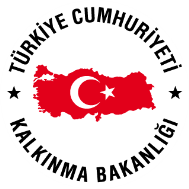 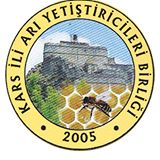 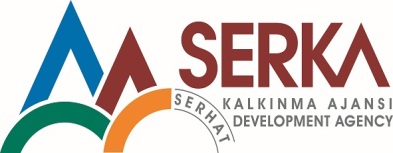 KARS İLİ ARI YETİŞTİRİCİLERİ BİRLİĞİHİZMET ALIMI İŞİ İÇİN İHALE İLANI	KARS İLİ ARI YETİŞTİRİCİLERİ BİRLİĞİ, Serhat Kalkınma Ajansı KURUMSAL KAPASİTENİN VE BEŞERİ SERMAYENİN GELİŞTİRİLMESİ MALİ DESTEK (Kar amacı Gütmeyen Kurum ve Kuruluşlar) programı kapsamında sağlanan mali destek ile KARS’ta “KARS BALININ COĞRAFİ İŞARETLEMESİ PROJESİ” kapsamında Hizmet alımı ihalesi sonuçlandırmayı planlamaktadır.LOT-11.3.3.3 TRANSFER HAVA LİMANI-OTEL-HAVALİMANI (20 KİŞİ)   1.3.3.4 YURTDIŞI ÇIKIŞ FONU (20 KİŞİ)   1.3.3.5 SEYEHAT SİGORTASI (20 KİŞİ)   1.3.3.6 UÇUŞ BEDELİ (20 KİŞİ)   1.3.3.7 OTEL KONAKLAMA (20 KİŞİ)   	İhaleye katılım koşulları, isteklilerde aranacak teknik ve mali bilgileri de içeren İhale Dosyası MERKEZ MAH. FAİK BEY CAD. NO:89 KAT:1 D:2 Merkez / KARS adresinden veya www.serka.gov.tr internet adreslerinden temin edilebilir. 	Teklif teslimi için son tarih ve saati: 25/09/2013 Çarşamba , Saat 14:00, Teslimat Bilgileri; a)  Yetkili Adı/Ünvanı: KARS İLİ ARI YETİŞTİRİCİLERİ BİRLİĞİb)  Teslimat Adresi: MERKEZ MAH. FAİK BEY CAD. NO:89 KAT:1 D:2 Merkez / KARSc)  Telefon numarası: 0 474 212 08 09d)  Faks numarası: 0474 223 35 34	Gerekli ek bilgi ya da açıklamalar; www.serka.gov.tr adresinde yayınlanacaktır. 	Teklifler, 25.09.2013 Çarşamba, Saat 14.00’da ve MERKEZ MAH. FAİK BEY CAD. NO:89 KAT:1 D:2 Merkez / KARS adresinde yapılacak oturumda açılacaktır. 